JODIE MICHAEL SHEPHERDJODIE MICHAEL SHEPHERDJODIE MICHAEL SHEPHERDApplication to teach English in South Korea


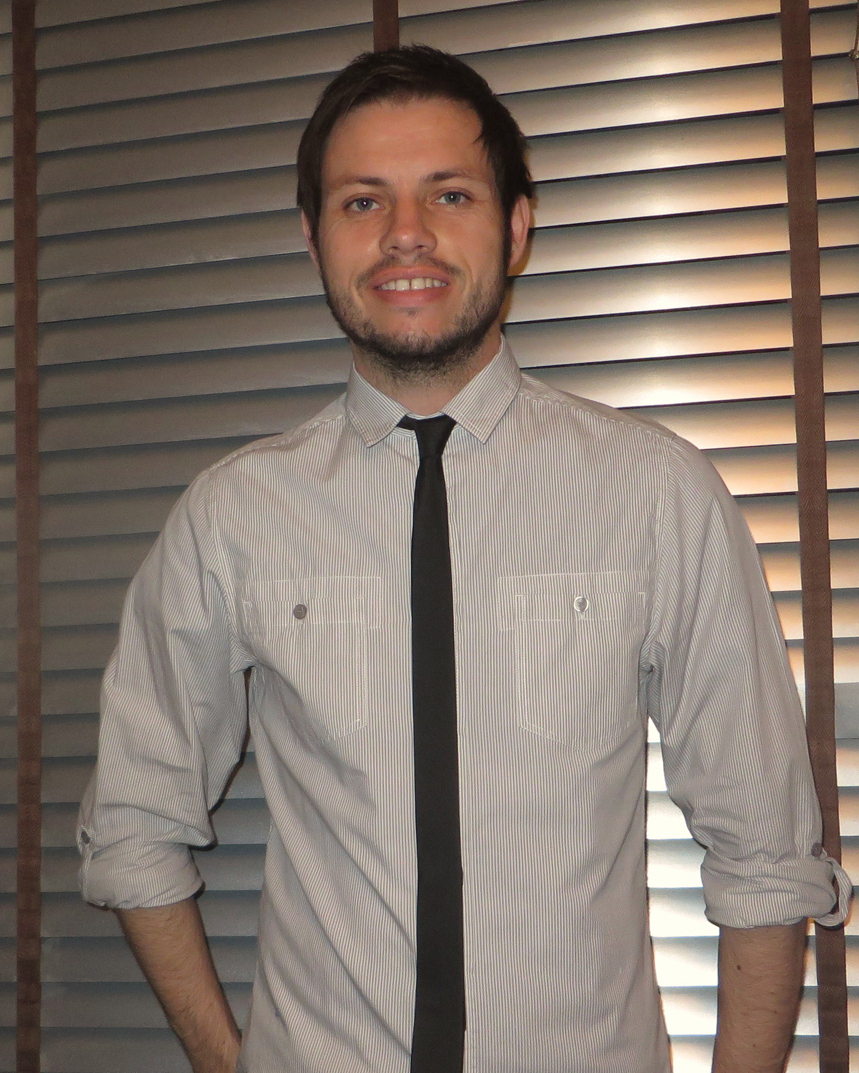 4 Brixham Court, Seaton Road, Scunthorpe, North Lincolnshire, UK. DN17 1XH4 Brixham Court, Seaton Road, Scunthorpe, North Lincolnshire, UK. DN17 1XH4 Brixham Court, Seaton Road, Scunthorpe, North Lincolnshire, UK. DN17 1XH4 Brixham Court, Seaton Road, Scunthorpe, North Lincolnshire, UK. DN17 1XH4 Brixham Court, Seaton Road, Scunthorpe, North Lincolnshire, UK. DN17 1XH
Telephone: +447891611828    
Skype ID: jms1903uk
Email: jodie1903@hotmail.com
Telephone: +447891611828    
Skype ID: jms1903uk
Email: jodie1903@hotmail.com
Date of Birth: 03/19/1980
Nationality: British
Gender: Male
Date of Birth: 03/19/1980
Nationality: British
Gender: Male
Date of Birth: 03/19/1980
Nationality: British
Gender: Male
Objective
To have an exciting career, to travel, to make a difference by teaching the English language in South Korea.

To have an exciting career, to travel, to make a difference by teaching the English language in South Korea.

To have an exciting career, to travel, to make a difference by teaching the English language in South Korea.

To have an exciting career, to travel, to make a difference by teaching the English language in South Korea.

To have an exciting career, to travel, to make a difference by teaching the English language in South Korea.

To have an exciting career, to travel, to make a difference by teaching the English language in South Korea.
SummarySuccessfully completed and passed my 120-hour TEFL Certificate. Included applying grammar, practical experience, lesson planning, teaching young learners, teaching business English, teaching one-to-one, video classroom observation, teaching practices 
Volunteered as a classroom assistant at Grange Lane Infant School, Scunthorpe, England.  Confidently observed and helped primary school children with their reading, writing, spelling, mathematics, ICT and other classroom duties.  Supervised during classroom breaks  Confidently presented in front of students and adults, started and participated in group discussions.  Can apply creative thinking and can use my experience in Multimedia. Worked independently and as part of a group, learned from others, was able to make suggestions, communicate ideas and receive feedbackSuccessfully completed and passed my 120-hour TEFL Certificate. Included applying grammar, practical experience, lesson planning, teaching young learners, teaching business English, teaching one-to-one, video classroom observation, teaching practices 
Volunteered as a classroom assistant at Grange Lane Infant School, Scunthorpe, England.  Confidently observed and helped primary school children with their reading, writing, spelling, mathematics, ICT and other classroom duties.  Supervised during classroom breaks  Confidently presented in front of students and adults, started and participated in group discussions.  Can apply creative thinking and can use my experience in Multimedia. Worked independently and as part of a group, learned from others, was able to make suggestions, communicate ideas and receive feedbackSuccessfully completed and passed my 120-hour TEFL Certificate. Included applying grammar, practical experience, lesson planning, teaching young learners, teaching business English, teaching one-to-one, video classroom observation, teaching practices 
Volunteered as a classroom assistant at Grange Lane Infant School, Scunthorpe, England.  Confidently observed and helped primary school children with their reading, writing, spelling, mathematics, ICT and other classroom duties.  Supervised during classroom breaks  Confidently presented in front of students and adults, started and participated in group discussions.  Can apply creative thinking and can use my experience in Multimedia. Worked independently and as part of a group, learned from others, was able to make suggestions, communicate ideas and receive feedbackSuccessfully completed and passed my 120-hour TEFL Certificate. Included applying grammar, practical experience, lesson planning, teaching young learners, teaching business English, teaching one-to-one, video classroom observation, teaching practices 
Volunteered as a classroom assistant at Grange Lane Infant School, Scunthorpe, England.  Confidently observed and helped primary school children with their reading, writing, spelling, mathematics, ICT and other classroom duties.  Supervised during classroom breaks  Confidently presented in front of students and adults, started and participated in group discussions.  Can apply creative thinking and can use my experience in Multimedia. Worked independently and as part of a group, learned from others, was able to make suggestions, communicate ideas and receive feedbackSuccessfully completed and passed my 120-hour TEFL Certificate. Included applying grammar, practical experience, lesson planning, teaching young learners, teaching business English, teaching one-to-one, video classroom observation, teaching practices 
Volunteered as a classroom assistant at Grange Lane Infant School, Scunthorpe, England.  Confidently observed and helped primary school children with their reading, writing, spelling, mathematics, ICT and other classroom duties.  Supervised during classroom breaks  Confidently presented in front of students and adults, started and participated in group discussions.  Can apply creative thinking and can use my experience in Multimedia. Worked independently and as part of a group, learned from others, was able to make suggestions, communicate ideas and receive feedbackSuccessfully completed and passed my 120-hour TEFL Certificate. Included applying grammar, practical experience, lesson planning, teaching young learners, teaching business English, teaching one-to-one, video classroom observation, teaching practices 
Volunteered as a classroom assistant at Grange Lane Infant School, Scunthorpe, England.  Confidently observed and helped primary school children with their reading, writing, spelling, mathematics, ICT and other classroom duties.  Supervised during classroom breaks  Confidently presented in front of students and adults, started and participated in group discussions.  Can apply creative thinking and can use my experience in Multimedia. Worked independently and as part of a group, learned from others, was able to make suggestions, communicate ideas and receive feedbackEducation2:2 Bachelor of Science in Media Technology, University of Lincoln, Cottingham Road, Hull, HU6 7RT2:2 Bachelor of Science in Media Technology, University of Lincoln, Cottingham Road, Hull, HU6 7RT2:2 Bachelor of Science in Media Technology, University of Lincoln, Cottingham Road, Hull, HU6 7RT2:2 Bachelor of Science in Media Technology, University of Lincoln, Cottingham Road, Hull, HU6 7RT2:2 Bachelor of Science in Media Technology, University of Lincoln, Cottingham Road, Hull, HU6 7RT
2002
Distinction in HND Media Production, Grimsby College, Nuns Corner, Grimsby, DN34 5BQ
Distinction in HND Media Production, Grimsby College, Nuns Corner, Grimsby, DN34 5BQ
Distinction in HND Media Production, Grimsby College, Nuns Corner, Grimsby, DN34 5BQ
Distinction in HND Media Production, Grimsby College, Nuns Corner, Grimsby, DN34 5BQ
Distinction in HND Media Production, Grimsby College, Nuns Corner, Grimsby, DN34 5BQ
2001Distinctions in GNVQ Advanced & Intermediate Media Grade C in A-Level Design Technology (Communications)John Leggott College, West Common Lane, Scunthorpe, DN17 1DSDistinctions in GNVQ Advanced & Intermediate Media Grade C in A-Level Design Technology (Communications)John Leggott College, West Common Lane, Scunthorpe, DN17 1DSDistinctions in GNVQ Advanced & Intermediate Media Grade C in A-Level Design Technology (Communications)John Leggott College, West Common Lane, Scunthorpe, DN17 1DSDistinctions in GNVQ Advanced & Intermediate Media Grade C in A-Level Design Technology (Communications)John Leggott College, West Common Lane, Scunthorpe, DN17 1DSDistinctions in GNVQ Advanced & Intermediate Media Grade C in A-Level Design Technology (Communications)John Leggott College, West Common Lane, Scunthorpe, DN17 1DS19999 GCSE’s including English, Mathematics, Information TechnologyThomas Sumpter Comprehensive School, Chandos Road, Scunthorpe,DN17 1HA9 GCSE’s including English, Mathematics, Information TechnologyThomas Sumpter Comprehensive School, Chandos Road, Scunthorpe,DN17 1HA9 GCSE’s including English, Mathematics, Information TechnologyThomas Sumpter Comprehensive School, Chandos Road, Scunthorpe,DN17 1HA9 GCSE’s including English, Mathematics, Information TechnologyThomas Sumpter Comprehensive School, Chandos Road, Scunthorpe,DN17 1HA9 GCSE’s including English, Mathematics, Information TechnologyThomas Sumpter Comprehensive School, Chandos Road, Scunthorpe,DN17 1HA1996Career History 
& AccomplishmentsNext
Unit D, Gallagher Retail Park, Scunthorpe, Lincolnshire, DN15 8GR.Shop/Stockroom Assistant in a fashion retailer, sales, stock labeling/rotation, greeting/helping customersNext
Unit D, Gallagher Retail Park, Scunthorpe, Lincolnshire, DN15 8GR.Shop/Stockroom Assistant in a fashion retailer, sales, stock labeling/rotation, greeting/helping customersNext
Unit D, Gallagher Retail Park, Scunthorpe, Lincolnshire, DN15 8GR.Shop/Stockroom Assistant in a fashion retailer, sales, stock labeling/rotation, greeting/helping customersNext
Unit D, Gallagher Retail Park, Scunthorpe, Lincolnshire, DN15 8GR.Shop/Stockroom Assistant in a fashion retailer, sales, stock labeling/rotation, greeting/helping customersNext
Unit D, Gallagher Retail Park, Scunthorpe, Lincolnshire, DN15 8GR.Shop/Stockroom Assistant in a fashion retailer, sales, stock labeling/rotation, greeting/helping customers
2013- 2014
Everts International 
Second Avenue, Flixborough Ind. Estate, Scunthorpe, Lincolnshire, DN15 8SD. Packed balloons and other party products as required and preparing them for distributionMet targets and deadlines consistently showing good time management and dependability
Everts International 
Second Avenue, Flixborough Ind. Estate, Scunthorpe, Lincolnshire, DN15 8SD. Packed balloons and other party products as required and preparing them for distributionMet targets and deadlines consistently showing good time management and dependability
Everts International 
Second Avenue, Flixborough Ind. Estate, Scunthorpe, Lincolnshire, DN15 8SD. Packed balloons and other party products as required and preparing them for distributionMet targets and deadlines consistently showing good time management and dependability
Everts International 
Second Avenue, Flixborough Ind. Estate, Scunthorpe, Lincolnshire, DN15 8SD. Packed balloons and other party products as required and preparing them for distributionMet targets and deadlines consistently showing good time management and dependability
Everts International 
Second Avenue, Flixborough Ind. Estate, Scunthorpe, Lincolnshire, DN15 8SD. Packed balloons and other party products as required and preparing them for distributionMet targets and deadlines consistently showing good time management and dependability
1999-2011
Right 4 Staff (Agency)/Hygena 
192 High Street, Scunthorpe, North Lincolnshire, DN15 6EAAgency / Furniture ManufacturerWorked on production line for furniture manufacturer, order picked, kept work area tidy
Right 4 Staff (Agency)/Hygena 
192 High Street, Scunthorpe, North Lincolnshire, DN15 6EAAgency / Furniture ManufacturerWorked on production line for furniture manufacturer, order picked, kept work area tidy
Right 4 Staff (Agency)/Hygena 
192 High Street, Scunthorpe, North Lincolnshire, DN15 6EAAgency / Furniture ManufacturerWorked on production line for furniture manufacturer, order picked, kept work area tidy
Right 4 Staff (Agency)/Hygena 
192 High Street, Scunthorpe, North Lincolnshire, DN15 6EAAgency / Furniture ManufacturerWorked on production line for furniture manufacturer, order picked, kept work area tidy
Right 4 Staff (Agency)/Hygena 
192 High Street, Scunthorpe, North Lincolnshire, DN15 6EAAgency / Furniture ManufacturerWorked on production line for furniture manufacturer, order picked, kept work area tidy2004Toys R Us
Gallagher Retail Park, Doncaster Road, Scunthorpe, Lincolnshire. DN15 8GRSales Assistant in the multimedia department of the store, assisting customers, sales, checking and filling stock on shop floor, worked in the stockroom Maximized profit by selling high cost multimedia products
Toys R Us
Gallagher Retail Park, Doncaster Road, Scunthorpe, Lincolnshire. DN15 8GRSales Assistant in the multimedia department of the store, assisting customers, sales, checking and filling stock on shop floor, worked in the stockroom Maximized profit by selling high cost multimedia products
Toys R Us
Gallagher Retail Park, Doncaster Road, Scunthorpe, Lincolnshire. DN15 8GRSales Assistant in the multimedia department of the store, assisting customers, sales, checking and filling stock on shop floor, worked in the stockroom Maximized profit by selling high cost multimedia products
Toys R Us
Gallagher Retail Park, Doncaster Road, Scunthorpe, Lincolnshire. DN15 8GRSales Assistant in the multimedia department of the store, assisting customers, sales, checking and filling stock on shop floor, worked in the stockroom Maximized profit by selling high cost multimedia products
Toys R Us
Gallagher Retail Park, Doncaster Road, Scunthorpe, Lincolnshire. DN15 8GRSales Assistant in the multimedia department of the store, assisting customers, sales, checking and filling stock on shop floor, worked in the stockroom Maximized profit by selling high cost multimedia products
2003
Personal Interests
Travel: Keen traveller, have visited 18 different countries to date; including the United States and a trip around Europe, a fantastic experience.  I have visited Italy, Spain, France, Germany, Switzerland, Czech Republic, the Netherlands and many more.  I find it interesting learning about the history associated with places as well as experiencing different cultures and lifestyles. Travelling has built my confidence; I appreciate and understand new things unfamiliar to me.  I am now a more positive person for it and have the drive to go off and achieve anything I set my heart on doing. 
 
Photography: I am a keen Photographer who likes to photograph anything I come across (interesting or not) and then edit the results on a Mac or PC using Photoshop or similar photo editing software making an effective piece of work.

Hobbies: I like to read in my spare time, anything from classic fiction novels to the history of ancient Rome to autobiographies, I have a very varied collection of books. I also enjoy training my dog in dog agility at local a training club. I’m very proud of the progress we have made and are now successfully competing in agility shows.

Travel: Keen traveller, have visited 18 different countries to date; including the United States and a trip around Europe, a fantastic experience.  I have visited Italy, Spain, France, Germany, Switzerland, Czech Republic, the Netherlands and many more.  I find it interesting learning about the history associated with places as well as experiencing different cultures and lifestyles. Travelling has built my confidence; I appreciate and understand new things unfamiliar to me.  I am now a more positive person for it and have the drive to go off and achieve anything I set my heart on doing. 
 
Photography: I am a keen Photographer who likes to photograph anything I come across (interesting or not) and then edit the results on a Mac or PC using Photoshop or similar photo editing software making an effective piece of work.

Hobbies: I like to read in my spare time, anything from classic fiction novels to the history of ancient Rome to autobiographies, I have a very varied collection of books. I also enjoy training my dog in dog agility at local a training club. I’m very proud of the progress we have made and are now successfully competing in agility shows.

Travel: Keen traveller, have visited 18 different countries to date; including the United States and a trip around Europe, a fantastic experience.  I have visited Italy, Spain, France, Germany, Switzerland, Czech Republic, the Netherlands and many more.  I find it interesting learning about the history associated with places as well as experiencing different cultures and lifestyles. Travelling has built my confidence; I appreciate and understand new things unfamiliar to me.  I am now a more positive person for it and have the drive to go off and achieve anything I set my heart on doing. 
 
Photography: I am a keen Photographer who likes to photograph anything I come across (interesting or not) and then edit the results on a Mac or PC using Photoshop or similar photo editing software making an effective piece of work.

Hobbies: I like to read in my spare time, anything from classic fiction novels to the history of ancient Rome to autobiographies, I have a very varied collection of books. I also enjoy training my dog in dog agility at local a training club. I’m very proud of the progress we have made and are now successfully competing in agility shows.

Travel: Keen traveller, have visited 18 different countries to date; including the United States and a trip around Europe, a fantastic experience.  I have visited Italy, Spain, France, Germany, Switzerland, Czech Republic, the Netherlands and many more.  I find it interesting learning about the history associated with places as well as experiencing different cultures and lifestyles. Travelling has built my confidence; I appreciate and understand new things unfamiliar to me.  I am now a more positive person for it and have the drive to go off and achieve anything I set my heart on doing. 
 
Photography: I am a keen Photographer who likes to photograph anything I come across (interesting or not) and then edit the results on a Mac or PC using Photoshop or similar photo editing software making an effective piece of work.

Hobbies: I like to read in my spare time, anything from classic fiction novels to the history of ancient Rome to autobiographies, I have a very varied collection of books. I also enjoy training my dog in dog agility at local a training club. I’m very proud of the progress we have made and are now successfully competing in agility shows.

Travel: Keen traveller, have visited 18 different countries to date; including the United States and a trip around Europe, a fantastic experience.  I have visited Italy, Spain, France, Germany, Switzerland, Czech Republic, the Netherlands and many more.  I find it interesting learning about the history associated with places as well as experiencing different cultures and lifestyles. Travelling has built my confidence; I appreciate and understand new things unfamiliar to me.  I am now a more positive person for it and have the drive to go off and achieve anything I set my heart on doing. 
 
Photography: I am a keen Photographer who likes to photograph anything I come across (interesting or not) and then edit the results on a Mac or PC using Photoshop or similar photo editing software making an effective piece of work.

Hobbies: I like to read in my spare time, anything from classic fiction novels to the history of ancient Rome to autobiographies, I have a very varied collection of books. I also enjoy training my dog in dog agility at local a training club. I’m very proud of the progress we have made and are now successfully competing in agility shows.

Travel: Keen traveller, have visited 18 different countries to date; including the United States and a trip around Europe, a fantastic experience.  I have visited Italy, Spain, France, Germany, Switzerland, Czech Republic, the Netherlands and many more.  I find it interesting learning about the history associated with places as well as experiencing different cultures and lifestyles. Travelling has built my confidence; I appreciate and understand new things unfamiliar to me.  I am now a more positive person for it and have the drive to go off and achieve anything I set my heart on doing. 
 
Photography: I am a keen Photographer who likes to photograph anything I come across (interesting or not) and then edit the results on a Mac or PC using Photoshop or similar photo editing software making an effective piece of work.

Hobbies: I like to read in my spare time, anything from classic fiction novels to the history of ancient Rome to autobiographies, I have a very varied collection of books. I also enjoy training my dog in dog agility at local a training club. I’m very proud of the progress we have made and are now successfully competing in agility shows.
Writing SectionWriting SectionWriting SectionWriting SectionWriting SectionWriting SectionWriting Section1. Please explain why you are the right type of person to teach overseas.1. Please explain why you are the right type of person to teach overseas.1. Please explain why you are the right type of person to teach overseas.1. Please explain why you are the right type of person to teach overseas.1. Please explain why you are the right type of person to teach overseas.1. Please explain why you are the right type of person to teach overseas.1. Please explain why you are the right type of person to teach overseas.I am looking for a new challenge in life, and what bigger challenge is there than to move to another country and help to teach young children a new language.  I am British and a native speaker, I feel the job will be very rewarding and seeing the results of my work will be a huge accomplishment and something I can look back on and be proud of.  At the same time having this opportunity is very exciting, I can’t wait to meet the children and my fellow teachers and hopefully make a lot of new friends.  As well as working hard at my job and getting the best out of all my students I will enjoy the social life and the experience of living in a different culture.  
Encountering different cultures is something that is not new to me; I have travelled around the world and stayed in a lot of different countries.  I have been around Europe, many of its countries have different cultures, and the same can be said about the United States in which I have recently returned from.  I’m sure spending a minimum of 12 months in Korea may be different to travelling and I know it may take some time to adjust and adapt to the change in lifestyle but I am willing to take it all in, learn the language, learn to adapt while all the time learning something new about the country I am now living and will show great interest in. 
I have a close friend who taught in Korea last year and is back there teaching now.  He told me all about his experience, about how he loved teaching and how he loved the kids, he said, “it was the best year of his life”.  He encouraged me to give it a go and join him in Busan, South Korea later this year, and after doing a lot of research, I fell in love with the idea.  
I get to travel, see a different part of the world I have never been to before, and get myself a career in which I can make a difference, the more I think about it the more I get excited about undertaking this worthwhile opportunity.I am looking for a new challenge in life, and what bigger challenge is there than to move to another country and help to teach young children a new language.  I am British and a native speaker, I feel the job will be very rewarding and seeing the results of my work will be a huge accomplishment and something I can look back on and be proud of.  At the same time having this opportunity is very exciting, I can’t wait to meet the children and my fellow teachers and hopefully make a lot of new friends.  As well as working hard at my job and getting the best out of all my students I will enjoy the social life and the experience of living in a different culture.  
Encountering different cultures is something that is not new to me; I have travelled around the world and stayed in a lot of different countries.  I have been around Europe, many of its countries have different cultures, and the same can be said about the United States in which I have recently returned from.  I’m sure spending a minimum of 12 months in Korea may be different to travelling and I know it may take some time to adjust and adapt to the change in lifestyle but I am willing to take it all in, learn the language, learn to adapt while all the time learning something new about the country I am now living and will show great interest in. 
I have a close friend who taught in Korea last year and is back there teaching now.  He told me all about his experience, about how he loved teaching and how he loved the kids, he said, “it was the best year of his life”.  He encouraged me to give it a go and join him in Busan, South Korea later this year, and after doing a lot of research, I fell in love with the idea.  
I get to travel, see a different part of the world I have never been to before, and get myself a career in which I can make a difference, the more I think about it the more I get excited about undertaking this worthwhile opportunity.I am looking for a new challenge in life, and what bigger challenge is there than to move to another country and help to teach young children a new language.  I am British and a native speaker, I feel the job will be very rewarding and seeing the results of my work will be a huge accomplishment and something I can look back on and be proud of.  At the same time having this opportunity is very exciting, I can’t wait to meet the children and my fellow teachers and hopefully make a lot of new friends.  As well as working hard at my job and getting the best out of all my students I will enjoy the social life and the experience of living in a different culture.  
Encountering different cultures is something that is not new to me; I have travelled around the world and stayed in a lot of different countries.  I have been around Europe, many of its countries have different cultures, and the same can be said about the United States in which I have recently returned from.  I’m sure spending a minimum of 12 months in Korea may be different to travelling and I know it may take some time to adjust and adapt to the change in lifestyle but I am willing to take it all in, learn the language, learn to adapt while all the time learning something new about the country I am now living and will show great interest in. 
I have a close friend who taught in Korea last year and is back there teaching now.  He told me all about his experience, about how he loved teaching and how he loved the kids, he said, “it was the best year of his life”.  He encouraged me to give it a go and join him in Busan, South Korea later this year, and after doing a lot of research, I fell in love with the idea.  
I get to travel, see a different part of the world I have never been to before, and get myself a career in which I can make a difference, the more I think about it the more I get excited about undertaking this worthwhile opportunity.I am looking for a new challenge in life, and what bigger challenge is there than to move to another country and help to teach young children a new language.  I am British and a native speaker, I feel the job will be very rewarding and seeing the results of my work will be a huge accomplishment and something I can look back on and be proud of.  At the same time having this opportunity is very exciting, I can’t wait to meet the children and my fellow teachers and hopefully make a lot of new friends.  As well as working hard at my job and getting the best out of all my students I will enjoy the social life and the experience of living in a different culture.  
Encountering different cultures is something that is not new to me; I have travelled around the world and stayed in a lot of different countries.  I have been around Europe, many of its countries have different cultures, and the same can be said about the United States in which I have recently returned from.  I’m sure spending a minimum of 12 months in Korea may be different to travelling and I know it may take some time to adjust and adapt to the change in lifestyle but I am willing to take it all in, learn the language, learn to adapt while all the time learning something new about the country I am now living and will show great interest in. 
I have a close friend who taught in Korea last year and is back there teaching now.  He told me all about his experience, about how he loved teaching and how he loved the kids, he said, “it was the best year of his life”.  He encouraged me to give it a go and join him in Busan, South Korea later this year, and after doing a lot of research, I fell in love with the idea.  
I get to travel, see a different part of the world I have never been to before, and get myself a career in which I can make a difference, the more I think about it the more I get excited about undertaking this worthwhile opportunity.I am looking for a new challenge in life, and what bigger challenge is there than to move to another country and help to teach young children a new language.  I am British and a native speaker, I feel the job will be very rewarding and seeing the results of my work will be a huge accomplishment and something I can look back on and be proud of.  At the same time having this opportunity is very exciting, I can’t wait to meet the children and my fellow teachers and hopefully make a lot of new friends.  As well as working hard at my job and getting the best out of all my students I will enjoy the social life and the experience of living in a different culture.  
Encountering different cultures is something that is not new to me; I have travelled around the world and stayed in a lot of different countries.  I have been around Europe, many of its countries have different cultures, and the same can be said about the United States in which I have recently returned from.  I’m sure spending a minimum of 12 months in Korea may be different to travelling and I know it may take some time to adjust and adapt to the change in lifestyle but I am willing to take it all in, learn the language, learn to adapt while all the time learning something new about the country I am now living and will show great interest in. 
I have a close friend who taught in Korea last year and is back there teaching now.  He told me all about his experience, about how he loved teaching and how he loved the kids, he said, “it was the best year of his life”.  He encouraged me to give it a go and join him in Busan, South Korea later this year, and after doing a lot of research, I fell in love with the idea.  
I get to travel, see a different part of the world I have never been to before, and get myself a career in which I can make a difference, the more I think about it the more I get excited about undertaking this worthwhile opportunity.I am looking for a new challenge in life, and what bigger challenge is there than to move to another country and help to teach young children a new language.  I am British and a native speaker, I feel the job will be very rewarding and seeing the results of my work will be a huge accomplishment and something I can look back on and be proud of.  At the same time having this opportunity is very exciting, I can’t wait to meet the children and my fellow teachers and hopefully make a lot of new friends.  As well as working hard at my job and getting the best out of all my students I will enjoy the social life and the experience of living in a different culture.  
Encountering different cultures is something that is not new to me; I have travelled around the world and stayed in a lot of different countries.  I have been around Europe, many of its countries have different cultures, and the same can be said about the United States in which I have recently returned from.  I’m sure spending a minimum of 12 months in Korea may be different to travelling and I know it may take some time to adjust and adapt to the change in lifestyle but I am willing to take it all in, learn the language, learn to adapt while all the time learning something new about the country I am now living and will show great interest in. 
I have a close friend who taught in Korea last year and is back there teaching now.  He told me all about his experience, about how he loved teaching and how he loved the kids, he said, “it was the best year of his life”.  He encouraged me to give it a go and join him in Busan, South Korea later this year, and after doing a lot of research, I fell in love with the idea.  
I get to travel, see a different part of the world I have never been to before, and get myself a career in which I can make a difference, the more I think about it the more I get excited about undertaking this worthwhile opportunity.I am looking for a new challenge in life, and what bigger challenge is there than to move to another country and help to teach young children a new language.  I am British and a native speaker, I feel the job will be very rewarding and seeing the results of my work will be a huge accomplishment and something I can look back on and be proud of.  At the same time having this opportunity is very exciting, I can’t wait to meet the children and my fellow teachers and hopefully make a lot of new friends.  As well as working hard at my job and getting the best out of all my students I will enjoy the social life and the experience of living in a different culture.  
Encountering different cultures is something that is not new to me; I have travelled around the world and stayed in a lot of different countries.  I have been around Europe, many of its countries have different cultures, and the same can be said about the United States in which I have recently returned from.  I’m sure spending a minimum of 12 months in Korea may be different to travelling and I know it may take some time to adjust and adapt to the change in lifestyle but I am willing to take it all in, learn the language, learn to adapt while all the time learning something new about the country I am now living and will show great interest in. 
I have a close friend who taught in Korea last year and is back there teaching now.  He told me all about his experience, about how he loved teaching and how he loved the kids, he said, “it was the best year of his life”.  He encouraged me to give it a go and join him in Busan, South Korea later this year, and after doing a lot of research, I fell in love with the idea.  
I get to travel, see a different part of the world I have never been to before, and get myself a career in which I can make a difference, the more I think about it the more I get excited about undertaking this worthwhile opportunity.2. Please explain what qualities you think are necessary to be a good teacher.2. Please explain what qualities you think are necessary to be a good teacher.2. Please explain what qualities you think are necessary to be a good teacher.2. Please explain what qualities you think are necessary to be a good teacher.2. Please explain what qualities you think are necessary to be a good teacher.2. Please explain what qualities you think are necessary to be a good teacher.2. Please explain what qualities you think are necessary to be a good teacher.I think it is very important that Koreans start to learn the English language at such a young age, widely used all over the world, it will it will be very beneficial for them and will open the door to more opportunities later on in life.  
A good would be enthusiastic with lots of energy, approachable be able to adapt to situations, will get to know the students and show interest in their learning whatever level they may be at.  Lessons should be fun and enjoyable, the students should want to be there and have a positive attitude to learn. 
As an ESL teacher this is my goal and will work hard and put in as much effort that is needed in hope I achieve this.
I think it is very important that Koreans start to learn the English language at such a young age, widely used all over the world, it will it will be very beneficial for them and will open the door to more opportunities later on in life.  
A good would be enthusiastic with lots of energy, approachable be able to adapt to situations, will get to know the students and show interest in their learning whatever level they may be at.  Lessons should be fun and enjoyable, the students should want to be there and have a positive attitude to learn. 
As an ESL teacher this is my goal and will work hard and put in as much effort that is needed in hope I achieve this.
I think it is very important that Koreans start to learn the English language at such a young age, widely used all over the world, it will it will be very beneficial for them and will open the door to more opportunities later on in life.  
A good would be enthusiastic with lots of energy, approachable be able to adapt to situations, will get to know the students and show interest in their learning whatever level they may be at.  Lessons should be fun and enjoyable, the students should want to be there and have a positive attitude to learn. 
As an ESL teacher this is my goal and will work hard and put in as much effort that is needed in hope I achieve this.
I think it is very important that Koreans start to learn the English language at such a young age, widely used all over the world, it will it will be very beneficial for them and will open the door to more opportunities later on in life.  
A good would be enthusiastic with lots of energy, approachable be able to adapt to situations, will get to know the students and show interest in their learning whatever level they may be at.  Lessons should be fun and enjoyable, the students should want to be there and have a positive attitude to learn. 
As an ESL teacher this is my goal and will work hard and put in as much effort that is needed in hope I achieve this.
I think it is very important that Koreans start to learn the English language at such a young age, widely used all over the world, it will it will be very beneficial for them and will open the door to more opportunities later on in life.  
A good would be enthusiastic with lots of energy, approachable be able to adapt to situations, will get to know the students and show interest in their learning whatever level they may be at.  Lessons should be fun and enjoyable, the students should want to be there and have a positive attitude to learn. 
As an ESL teacher this is my goal and will work hard and put in as much effort that is needed in hope I achieve this.
I think it is very important that Koreans start to learn the English language at such a young age, widely used all over the world, it will it will be very beneficial for them and will open the door to more opportunities later on in life.  
A good would be enthusiastic with lots of energy, approachable be able to adapt to situations, will get to know the students and show interest in their learning whatever level they may be at.  Lessons should be fun and enjoyable, the students should want to be there and have a positive attitude to learn. 
As an ESL teacher this is my goal and will work hard and put in as much effort that is needed in hope I achieve this.
I think it is very important that Koreans start to learn the English language at such a young age, widely used all over the world, it will it will be very beneficial for them and will open the door to more opportunities later on in life.  
A good would be enthusiastic with lots of energy, approachable be able to adapt to situations, will get to know the students and show interest in their learning whatever level they may be at.  Lessons should be fun and enjoyable, the students should want to be there and have a positive attitude to learn. 
As an ESL teacher this is my goal and will work hard and put in as much effort that is needed in hope I achieve this.
3. Please describe how you would deal with a workplace dispute with another co-worker or supervisor.3. Please describe how you would deal with a workplace dispute with another co-worker or supervisor.3. Please describe how you would deal with a workplace dispute with another co-worker or supervisor.3. Please describe how you would deal with a workplace dispute with another co-worker or supervisor.3. Please describe how you would deal with a workplace dispute with another co-worker or supervisor.3. Please describe how you would deal with a workplace dispute with another co-worker or supervisor.3. Please describe how you would deal with a workplace dispute with another co-worker or supervisor.I would like to think I would get a long with everyone, but if there were a dispute I would settle it straight away and not let it go on, so there was no atmosphere in the work place.  I would take the individual aside and talk to them, hear them out, understand the problem, compromise the situation, apologize and thank them for given me the time to resolve any conflict.I would like to think I would get a long with everyone, but if there were a dispute I would settle it straight away and not let it go on, so there was no atmosphere in the work place.  I would take the individual aside and talk to them, hear them out, understand the problem, compromise the situation, apologize and thank them for given me the time to resolve any conflict.I would like to think I would get a long with everyone, but if there were a dispute I would settle it straight away and not let it go on, so there was no atmosphere in the work place.  I would take the individual aside and talk to them, hear them out, understand the problem, compromise the situation, apologize and thank them for given me the time to resolve any conflict.I would like to think I would get a long with everyone, but if there were a dispute I would settle it straight away and not let it go on, so there was no atmosphere in the work place.  I would take the individual aside and talk to them, hear them out, understand the problem, compromise the situation, apologize and thank them for given me the time to resolve any conflict.I would like to think I would get a long with everyone, but if there were a dispute I would settle it straight away and not let it go on, so there was no atmosphere in the work place.  I would take the individual aside and talk to them, hear them out, understand the problem, compromise the situation, apologize and thank them for given me the time to resolve any conflict.I would like to think I would get a long with everyone, but if there were a dispute I would settle it straight away and not let it go on, so there was no atmosphere in the work place.  I would take the individual aside and talk to them, hear them out, understand the problem, compromise the situation, apologize and thank them for given me the time to resolve any conflict.I would like to think I would get a long with everyone, but if there were a dispute I would settle it straight away and not let it go on, so there was no atmosphere in the work place.  I would take the individual aside and talk to them, hear them out, understand the problem, compromise the situation, apologize and thank them for given me the time to resolve any conflict.4. Please describe some actions you could take if you began feeling homesick or lonely while in Korea.4. Please describe some actions you could take if you began feeling homesick or lonely while in Korea.4. Please describe some actions you could take if you began feeling homesick or lonely while in Korea.4. Please describe some actions you could take if you began feeling homesick or lonely while in Korea.4. Please describe some actions you could take if you began feeling homesick or lonely while in Korea.4. Please describe some actions you could take if you began feeling homesick or lonely while in Korea.4. Please describe some actions you could take if you began feeling homesick or lonely while in Korea.Talk to my employers or co-workers, friends about how I am feeling.  Understand there will be a settling in period.  Find an interest and socialize.  I would call home, my family has been really supportive about my decision to travel and work abroad.  There will be other people at my workplace who will have gone through the same things, so this is common ground to form a friendship. Talk to my employers or co-workers, friends about how I am feeling.  Understand there will be a settling in period.  Find an interest and socialize.  I would call home, my family has been really supportive about my decision to travel and work abroad.  There will be other people at my workplace who will have gone through the same things, so this is common ground to form a friendship. Talk to my employers or co-workers, friends about how I am feeling.  Understand there will be a settling in period.  Find an interest and socialize.  I would call home, my family has been really supportive about my decision to travel and work abroad.  There will be other people at my workplace who will have gone through the same things, so this is common ground to form a friendship. Talk to my employers or co-workers, friends about how I am feeling.  Understand there will be a settling in period.  Find an interest and socialize.  I would call home, my family has been really supportive about my decision to travel and work abroad.  There will be other people at my workplace who will have gone through the same things, so this is common ground to form a friendship. Talk to my employers or co-workers, friends about how I am feeling.  Understand there will be a settling in period.  Find an interest and socialize.  I would call home, my family has been really supportive about my decision to travel and work abroad.  There will be other people at my workplace who will have gone through the same things, so this is common ground to form a friendship. Talk to my employers or co-workers, friends about how I am feeling.  Understand there will be a settling in period.  Find an interest and socialize.  I would call home, my family has been really supportive about my decision to travel and work abroad.  There will be other people at my workplace who will have gone through the same things, so this is common ground to form a friendship. Talk to my employers or co-workers, friends about how I am feeling.  Understand there will be a settling in period.  Find an interest and socialize.  I would call home, my family has been really supportive about my decision to travel and work abroad.  There will be other people at my workplace who will have gone through the same things, so this is common ground to form a friendship. 5. Do you have any other plans for your time in Korea? (Further study, hobbies to pursue, places to visit?)5. Do you have any other plans for your time in Korea? (Further study, hobbies to pursue, places to visit?)5. Do you have any other plans for your time in Korea? (Further study, hobbies to pursue, places to visit?)5. Do you have any other plans for your time in Korea? (Further study, hobbies to pursue, places to visit?)5. Do you have any other plans for your time in Korea? (Further study, hobbies to pursue, places to visit?)5. Do you have any other plans for your time in Korea? (Further study, hobbies to pursue, places to visit?)5. Do you have any other plans for your time in Korea? (Further study, hobbies to pursue, places to visit?)I would love to see different parts of Korea, experience the culture, visit the capitol Seoul or take a short break to Japan.  I will continue my hobby of photography; Korea is a beautiful place to take photos.  I am looking for a place near the coast so I can spend some time on the beach with friends.  After my contract is finished I may extend it (if that option is available) or even consider teaching in another part of Korea.   
I would love to see different parts of Korea, experience the culture, visit the capitol Seoul or take a short break to Japan.  I will continue my hobby of photography; Korea is a beautiful place to take photos.  I am looking for a place near the coast so I can spend some time on the beach with friends.  After my contract is finished I may extend it (if that option is available) or even consider teaching in another part of Korea.   
I would love to see different parts of Korea, experience the culture, visit the capitol Seoul or take a short break to Japan.  I will continue my hobby of photography; Korea is a beautiful place to take photos.  I am looking for a place near the coast so I can spend some time on the beach with friends.  After my contract is finished I may extend it (if that option is available) or even consider teaching in another part of Korea.   
I would love to see different parts of Korea, experience the culture, visit the capitol Seoul or take a short break to Japan.  I will continue my hobby of photography; Korea is a beautiful place to take photos.  I am looking for a place near the coast so I can spend some time on the beach with friends.  After my contract is finished I may extend it (if that option is available) or even consider teaching in another part of Korea.   
I would love to see different parts of Korea, experience the culture, visit the capitol Seoul or take a short break to Japan.  I will continue my hobby of photography; Korea is a beautiful place to take photos.  I am looking for a place near the coast so I can spend some time on the beach with friends.  After my contract is finished I may extend it (if that option is available) or even consider teaching in another part of Korea.   
I would love to see different parts of Korea, experience the culture, visit the capitol Seoul or take a short break to Japan.  I will continue my hobby of photography; Korea is a beautiful place to take photos.  I am looking for a place near the coast so I can spend some time on the beach with friends.  After my contract is finished I may extend it (if that option is available) or even consider teaching in another part of Korea.   
I would love to see different parts of Korea, experience the culture, visit the capitol Seoul or take a short break to Japan.  I will continue my hobby of photography; Korea is a beautiful place to take photos.  I am looking for a place near the coast so I can spend some time on the beach with friends.  After my contract is finished I may extend it (if that option is available) or even consider teaching in another part of Korea.   
